Dzień Drzwi Otwartychw Narodowym Instytucie Onkologii-im. Marii Skłodowskiej-Curie w WarszawiePaństwowym Instytucie Badawczymw budynkuCentrum Profilaktyki Nowotworówul. W. K. Roentgena 51 lutego 2020 r. (sobota)w godzinach 9.00-14.00Badania są bezpłatne!Wystarczy dowód osobisty.Informacje o Dniu Drzwi Otwartych pod numerem telefonu: 22 546 31 12Nie prowadzimy wcześniejszych zapisów.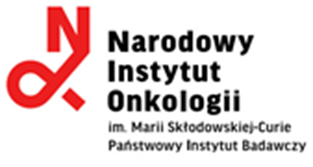 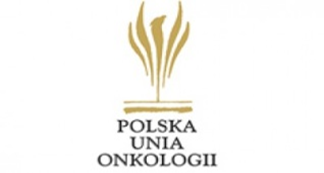 Zapraszamy na bezpłatne:- badania cytologiczne (dla Pań ubezpieczonych, w wieku od 25 do 59 lat, które w ciągu ostatnich 3 lat nie wykonywały profilaktycznej cytologii),- badania mammograficzne (dla Pań ubezpieczonych, w wieku od 50 do 69 lat, które w ciągu ostatnich 2 lat nie wykonywały profilaktycznej mammografii),- pomiar poziomu cukru,- pomiar ciśnienia tętniczego,- porady dla osób chcących rzucić palenie,- pomiar tlenku węgla w wydychanym powietrzu,- promocja zasad Europejskiego Kodeksu Walki 
  z Rakiem,- konsultacje lekarza onkologa,- badanie znamion za pomocą dermatoskopu,- nauka samobadania piersi, - porady dietetyków,- aktywność fizyczna- porady fizjoterapeutówOsoby zainteresowane będą mogły na stoisku Oddziału Wojewódzkiego NFZ wyrobić kartę EKUZ, otrzymać dane dostępowe do konta IKP oraz otrzymać informacje o sieci szpitali.Panie ze Stowarzyszenia Amazonki Centrum będą udzielały porad 
jak dbać o piersi.